LEARNER SUMMATIVE ASSESSMENT GUIDE AND PoECustomer Service Module 467465 National Certificate:Business Administration Services Level 3Unit Standard 13928 Level 3 Credits 4Monitor and control reception area 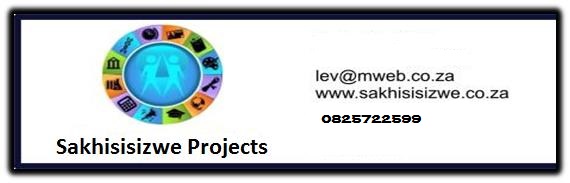 TABLE OF CONTENTSTABLE OF CONTENTS	iContact Details	2Competence	3Assessment Process Flow	5ASSESSMENT STRATEGY	6Record Of Learning	7UNIT STANDARD 13928	8Assessment Preparation	9Agreed Assessment Plan	11Knowledge Questionnaire	14Contact DetailsCompetenceCongratulations on completing the following programs:Demonstrate an understanding of a selected business environmentFunction in a business environmentOperate in a team Introduce new staff to the workplace Use communication skills to handle and resolve conflict in the workplace Maintain a secure working environmentMonitor and control reception areaMonitor and control the receiving and satisfaction of visitorsAttend to customer enquiries face-to-face and on the telephone in a banking environmentMonitor and control office suppliesMonitor and control the maintenance of office equipmentDemonstrate an understanding of the use of different number bases and measurement units and an awareness of error in the context of relevant calculationsInvestigate life and work related problems using data and probabilitiesUse mathematics to investigate and monitor the financial aspects of personal, business and national issuesWe sincerely hope you enjoyed the programme and that the learning experience was enriching.The fact that you have attended training, however, is not sufficient evidence of your competence for us to award you a certificate and the credits attached to this programme. You are required to undergo assessment in order to prove your competence to achieve credits leading to a national qualification.Being Declared Competent Entails:Competence is the ability to perform whole work roles, to the standards expected in employment, in a real working environment.There are three levels of competence:Foundational competence: an understanding of what you do and whyPractical competence: the ability to perform a set of tasks in an authentic contextReflexive competence: the ability to adapt to changed circumstances appropriately and responsibly, and to explain the reason behind the actionTo receive a certificate of competence and be awarded credits, you are required to provide evidence of your competence by compiling a portfolio of evidence, which will be assessed by a SETA accredited assessor.You Have to Submit a Portfolio of EvidenceA portfolio of evidence is a structured collection of evidence that reflects your efforts, progress and achievement in a specific learning area, and demonstrates your competence.The Assessment of Your CompetenceAssessment of competence is a process of making judgments about an individual's competence through matching evidence collected to the appropriate national standards. The evidence in your portfolio should closely reflect the outcomes and assessment criteria of the unit standards of the learning programme for which you are being assessed.  To determine a candidate’s knowledge and ability to apply the skills before and during the learning programme, formative assessments are done to determine the learner’s progress towards full competence. This normally guides the learner towards a successful summative (final) assessment to which the assessor and the candidate only agree when they both feel the candidate is ready.Should it happen that a candidate is deemed not yet competent upon a summative assessment, that candidate will be allowed to be re-assessed. The candidate can, however, only be allowed two reassessments.  When learners have to undergo re-assessment, the following conditions will apply:Specific feedback will be given so that candidates can concentrate on only those areas in which they were assessed as not yet competentRe-assessment will take place in the same situation or context and under the same conditions as the original assessmentOnly the specific outcomes that were not achieved will be re-assessedCandidates who are repeatedly unsuccessful will be given guidance on other possible and more suitable learning avenues.  In order for your assessor to assess your competence, your portfolio should provide evidence of both your knowledge and skills, and of how you applied your knowledge and skills in a variety of contexts.  This Candidate’s Assessment Portfolio directs you in the activities that need to be completed so that your competence can be assessed and so that you can be awarded the credits attached to the programme. Appeals & DisputesThe candidate has the right to appeal against assessment decision or practice they regard as unfair. An Appeals and Disputes procedure is in place and communicated to all assessment candidates in order for them to appeal on the basis of:Unfair assessmentInvalid assessmentUnreliable assessmentUnethical practicesInadequate expertise and experience of the assessorAppeals have to be lodged in writing (Candidate Appeal Form) & submitted to Training provider internal moderator within 48 hours, following the assessment in question. The moderator will consider the appeal & make a decision regarding the granting of a re-assessment. The learner will be informed about the appeal-outcome within 3 days of lodging the appeal. Should the learner not be satisfied with the internal appeal outcome, the learner will be advised of the rights to refer the matter to the SETA ETQA.Assessment Process FlowASSESSMENT STRATEGYThese assessment exercises will cover the unit standards for exit level outcomes Function in a team and overall business environment and Set personal goals in order to achieve a competency certificate. The purpose of the assessment process is to gather enough evidence to prove that the exit level outcomes were achieved. Competency will be assessed through a knowledge questionnaire as well as workplace activities and assignments recorded in POE. Assessment evidence should be sufficient to prove that the candidate is capable in all required tasks set by the unit standards and a competency judgement will be made regarding the exit level outcome. Principles of fairness, validity, practicability, reliability and consistency will be adhered to throughout.Record Of Learning National Certificate Business Administration Services SAQA ID 67465Level 4 Credits 120Module 4 Customer ServiceInsert formative assessments from the lg, classroom discussions and activities, groupwork and evidence into this portfolioUNIT STANDARD 13928Unit Standard Title Monitor and control reception area NQF Level 3 Credits 4Specific OutcomesSpecific Outcome 1: Monitor the maintenance of a clean and safe reception area as per organisational requirements Assessment CriteriaImplementation of the housekeeping standards are maintained according to workplace policy. Housekeeping operations are maintained to ensure no disruption to operational services. Areas not meeting the required standards are identified and recorded for possible remedial action. Actions and procedures required to rectify substandard areas are instituted and monitored to ensure minimum standards are met.Specific Outcome 2: Monitor presentation of reception areaAssessment CriteriaPresentation of reception area is maintained according to organisational standards. Areas of non-conformance are identified, noted and recorded for possible remedial action. Remedial actions are identified and presented for implementation. Areas of improvement are communicated to incumbents. Specific Outcome 3: Monitor the implementation of security procedures in reception area  Assessment CriteriaSecurity procedures are outlined and all reception personnel are briefed verbally and a written summary provided to them. Visitor’s cards and permits are obtained from security personnel. Firearm procedures are monitored and maintained as per workplace policy. Discrepancies and problems are reported and rectified to ensure safety of workplace. Critical Cross-Field OutcomesWork effectively with others to ensure that the reception area is maintained and that security procedures are adhered to. Collect, analyse, organise and critically evaluate information in order to draw conclusions regarding the required standards and security measures in the reception area. Communicate effectively with personnel to enhance the maintenance of the reception area and ensure that all procedures are adhered to. Assessment PreparationPreparing The CandidateAssessor’s declaration:I hereby declare that I have prepared the candidate for assessment, the candidate was consulted and all stakeholders have been informed and the workplace is prepared to ensure valid and fair assessment.Agreed Assessment PlanKnowledge Questionnaire Specific Outcome 1: Monitor the maintenance of a clean and safe reception area as per organisational requirements Implementation of the housekeeping standards are maintained according to workplace policy. Housekeeping operations are maintained to ensure no disruption to operational services. Areas not meeting the required standards are identified and recorded for possible remedial action. Actions and procedures required to rectify substandard areas are instituted and monitored to ensure minimum standards are met.Write down how you found the implementation of housekeeping standards at two of the places you’ve visited, the suggested hours of housekeeping not to disrupt workers in the area, how you identified areas that weren’t up to standard and what was wrong with them.  Also give a suggestion of how the problems could be solved.  Two marks will be awarded for every point you mention.  (If the organisation you visited was spotless, write about a reception area you have visited before that was not up to standard)  (20)Specific Outcome 2:  Monitor presentation of reception area Presentation of reception area is maintained according to organisational standards. Areas of non-conformance are identified, noted and recorded for possible remedial action. Remedial actions are identified and presented for implementation. Areas of improvement are communicated to incumbents. Write down how you would maintain a reception area (a schedule) (6) and how you would communicate areas of improvement to the person responsible (4).  (10) Specific Outcome 3:  Monitor the implementation of security procedures in reception area Security procedures are outlined and all reception personnel are briefed verbally and a written summary provided to them. Visitor’s cards and permits are obtained from security personnel. Firearm procedures are monitored and maintained as per workplace policy. Discrepancies and problems are reported and rectified to ensure safety of workplace. Write down the security procedures that you would follow when handling a visitor in terms of a visitor’s card or permit.  Mention the personal information that you would need from the visitor/client.  Also write down the procedures that you have found that companies use when a visitor or client is carrying a firearm, and the procedure to follow when a visitor is not co-operating when asked to hand in the firearm when entering the premises.  (10)Unit Standard:Course:Assessor DetailsAssessor DetailsAssessor DetailsAssessor DetailsAssessor DetailsAssessor DetailsAssessor DetailsAssessor DetailsAssessor DetailsNameBranchRegistration No:Registration No:Registration No:Registration No:Registration No:Contact Detailsemail:Contact DetailsPhone:Fax:Fax:Moderator DetailsModerator DetailsModerator DetailsModerator DetailsModerator DetailsModerator DetailsModerator DetailsModerator DetailsModerator DetailsNameBranchContact Detailsemail:Registration No:Registration No:Registration No:Registration No:Contact DetailsPhone:Fax:Fax:Candidate DetailsCandidate DetailsCandidate DetailsCandidate DetailsCandidate DetailsCandidate DetailsCandidate DetailsCandidate DetailsCandidate DetailsSurnameNameNameCollegeID NoID NoBranchContact DetailsEmail:Contact DetailsPhone:Fax:QualificationNational Certificate: Business Administration Services  Module 4 Customer Service National Certificate: Business Administration Services  Module 4 Customer Service Unit Standard CodesUnit Standard Codes13928LevelLevel 3 Level 3 Credits Credits 4Purpose of Assessment The purpose of this assessment is to achieve the first step into applying the acquired skills and knowledge in the workplaceThe purpose of this assessment is to achieve the first step into applying the acquired skills and knowledge in the workplaceThe purpose of this assessment is to achieve the first step into applying the acquired skills and knowledge in the workplaceThe purpose of this assessment is to achieve the first step into applying the acquired skills and knowledge in the workplaceThe purpose of this assessment is to achieve the first step into applying the acquired skills and knowledge in the workplaceAssessment ProceduresAn integrated assessment approach will be followed to allow for practical and theoretical components. The entails the assessment of a number of unit standards, outcomes and criteria together in one assessment activityCandidates are not only assessed against specific outcomes, but also on critical outcomes, attitudes and valuesA summative competence judgment will be made on the basis of all assessment evidence produced, that proves that the candidate can be consistently judged as competent against the outcomes of the unit standards and the qualification as a whole.Candidates take responsibility for their own assessment and should notify the assessor when they are ready for assessmentCandidates will receive feedback after the summative assessment, which will be discussed after all assessments have been completedAll assessments will be reviewed to ensure that assessment practices are valid, fair, transparent, consistent and currentAn Internal/External moderator will moderate assessment practicesThe SETA will also conduct external moderationAn integrated assessment approach will be followed to allow for practical and theoretical components. The entails the assessment of a number of unit standards, outcomes and criteria together in one assessment activityCandidates are not only assessed against specific outcomes, but also on critical outcomes, attitudes and valuesA summative competence judgment will be made on the basis of all assessment evidence produced, that proves that the candidate can be consistently judged as competent against the outcomes of the unit standards and the qualification as a whole.Candidates take responsibility for their own assessment and should notify the assessor when they are ready for assessmentCandidates will receive feedback after the summative assessment, which will be discussed after all assessments have been completedAll assessments will be reviewed to ensure that assessment practices are valid, fair, transparent, consistent and currentAn Internal/External moderator will moderate assessment practicesThe SETA will also conduct external moderationAn integrated assessment approach will be followed to allow for practical and theoretical components. The entails the assessment of a number of unit standards, outcomes and criteria together in one assessment activityCandidates are not only assessed against specific outcomes, but also on critical outcomes, attitudes and valuesA summative competence judgment will be made on the basis of all assessment evidence produced, that proves that the candidate can be consistently judged as competent against the outcomes of the unit standards and the qualification as a whole.Candidates take responsibility for their own assessment and should notify the assessor when they are ready for assessmentCandidates will receive feedback after the summative assessment, which will be discussed after all assessments have been completedAll assessments will be reviewed to ensure that assessment practices are valid, fair, transparent, consistent and currentAn Internal/External moderator will moderate assessment practicesThe SETA will also conduct external moderationAn integrated assessment approach will be followed to allow for practical and theoretical components. The entails the assessment of a number of unit standards, outcomes and criteria together in one assessment activityCandidates are not only assessed against specific outcomes, but also on critical outcomes, attitudes and valuesA summative competence judgment will be made on the basis of all assessment evidence produced, that proves that the candidate can be consistently judged as competent against the outcomes of the unit standards and the qualification as a whole.Candidates take responsibility for their own assessment and should notify the assessor when they are ready for assessmentCandidates will receive feedback after the summative assessment, which will be discussed after all assessments have been completedAll assessments will be reviewed to ensure that assessment practices are valid, fair, transparent, consistent and currentAn Internal/External moderator will moderate assessment practicesThe SETA will also conduct external moderationAn integrated assessment approach will be followed to allow for practical and theoretical components. The entails the assessment of a number of unit standards, outcomes and criteria together in one assessment activityCandidates are not only assessed against specific outcomes, but also on critical outcomes, attitudes and valuesA summative competence judgment will be made on the basis of all assessment evidence produced, that proves that the candidate can be consistently judged as competent against the outcomes of the unit standards and the qualification as a whole.Candidates take responsibility for their own assessment and should notify the assessor when they are ready for assessmentCandidates will receive feedback after the summative assessment, which will be discussed after all assessments have been completedAll assessments will be reviewed to ensure that assessment practices are valid, fair, transparent, consistent and currentAn Internal/External moderator will moderate assessment practicesThe SETA will also conduct external moderationContext of AssessmentAssessment MethodAssessment ConditionsAssessment ConditionsWho will conduct assessmentAssessment results and feedbackContext of AssessmentQuestionnaires ProjectsInput based assessmentsInput based assessmentsAssessorImmediateCandidate's Name: Candidate's Name: Candidate's Name: Candidate's Name: ID NoAssessor's Name:Assessor's Name:Assessor's Name:Assessor's Name:Ass. Reg. NoModerator's Name: Moderator's Name: Moderator's Name: Moderator's Name: Mod. Reg. NoDate:Date:Date:Date:UNIT STANDARDNQF LEVEL CREDITSDATE OF COMPLETIONSIGNATURE OF ASSESSORSIGNATURE OF ASSESSORSIGNATURE OF MODERATOR1392834Name of CandidateDateName of CandidateTimeName of AssessorVenueHow to prepare the candidateHow to prepare the candidateDocument RequirementsAgree (tick)Action RequiredExplain to the candidate why your are meeting and the purpose of the assessmentExplain to the candidate why your are meeting and the purpose of the assessmentNQF Framework Assessment processDiscuss the assessment plan in detailDiscuss the assessment plan in detailAssessment strategyExplain assessment process, show assessment instruments to candidate and describe assessment conditionsExplain assessment process, show assessment instruments to candidate and describe assessment conditionsAssessment instrumentsIdentify the role-players during assessmentIdentify the role-players during assessmentAssessorsModeratorDescribe the evidence required to be declared competentDescribe the evidence required to be declared competentExamples of evidenceExplain how evidence will be judgedExplain how evidence will be judgedExplain to the candidate how to prepare:  Give candidate summative task descriptionExplain to the candidate how to prepare:  Give candidate summative task descriptionSummative task descriptionConfirm with the candidate what he/she should bring to the assessmentConfirm with the candidate what he/she should bring to the assessmentDetailed briefing on exact requirements to be given to candidateEnsure that candidate understands the procedures of all assessment practicesEnsure that candidate understands the procedures of all assessment practicesAppeals procedureModeration procedureAssessment policyAsk the candidate if he/she foresees any problems or identify any special needsAsk the candidate if he/she foresees any problems or identify any special needsList needsCheck with candidate that he/she clearly understands the assessment procedureCheck with candidate that he/she clearly understands the assessment procedureComments or questions:Comments or questions:Comments or questions:Comments or questions:Comments or questions:Assessor NameSignatureCandidate's Name: Assessor's Name:Unit Standard Title:  13928 Monitor and control reception area 13928 Monitor and control reception area 13928 Monitor and control reception area 13928 Monitor and control reception area 13928 Monitor and control reception area 13928 Monitor and control reception area 13928 Monitor and control reception area 13928 Monitor and control reception area Special Assessment RequirementsEventDate, time and locationDate, time and locationResources requiredResources requiredEvidence to be generatedEvidence to be generatedEvidence to be generatedEvidence to be generatedAttend TrainingTraining material, FacilitatorTraining material, FacilitatorAttendance RegisterAttendance RegisterAttendance RegisterAttendance RegisterComplete assessmentsAssessmentsAssessmentsCompleted AssessmentsCompleted AssessmentsCompleted AssessmentsCompleted AssessmentsComplete Portfolio of EvidencePortfolio of Evidence guidePortfolio of Evidence guideCompleted Portfolio of EvidenceCompleted Portfolio of EvidenceCompleted Portfolio of EvidenceCompleted Portfolio of EvidenceSubmit Portfolio of Evidence to Training provider Acknowledgement of receipt from Training providerAcknowledgement of receipt from Training providerAcknowledgement of receipt from Training providerAcknowledgement of receipt from Training providerAssessor roles and responsibilityAssessor roles and responsibilityAssessor roles and responsibilityAssessor roles and responsibilityAssessor roles and responsibilityAssessor roles and responsibilityAssessor roles and responsibilityAssessor roles and responsibilityAssessor roles and responsibilityRolesAssessorGuideFeedback AgentReviewer AssessorGuideFeedback AgentReviewer AssessorGuideFeedback AgentReviewer AssessorGuideFeedback AgentReviewer AssessorGuideFeedback AgentReviewer AssessorGuideFeedback AgentReviewer AssessorGuideFeedback AgentReviewer AssessorGuideFeedback AgentReviewer ResponsibilitiesConsult candidate re assessment, assessment process and planAgree assessment process and plan with candidateForward documentation to candidate: plan, guide and assessment instrumentsAssess candidate with the use of different instrumentsProvide feedback on assessment findingsSupport candidate through assessment process Source feedback from candidate on assessment processReview assessment process and outcomeUse assessment process as opportunity to transform assessment activities and outcomesConsult candidate re assessment, assessment process and planAgree assessment process and plan with candidateForward documentation to candidate: plan, guide and assessment instrumentsAssess candidate with the use of different instrumentsProvide feedback on assessment findingsSupport candidate through assessment process Source feedback from candidate on assessment processReview assessment process and outcomeUse assessment process as opportunity to transform assessment activities and outcomesConsult candidate re assessment, assessment process and planAgree assessment process and plan with candidateForward documentation to candidate: plan, guide and assessment instrumentsAssess candidate with the use of different instrumentsProvide feedback on assessment findingsSupport candidate through assessment process Source feedback from candidate on assessment processReview assessment process and outcomeUse assessment process as opportunity to transform assessment activities and outcomesConsult candidate re assessment, assessment process and planAgree assessment process and plan with candidateForward documentation to candidate: plan, guide and assessment instrumentsAssess candidate with the use of different instrumentsProvide feedback on assessment findingsSupport candidate through assessment process Source feedback from candidate on assessment processReview assessment process and outcomeUse assessment process as opportunity to transform assessment activities and outcomesConsult candidate re assessment, assessment process and planAgree assessment process and plan with candidateForward documentation to candidate: plan, guide and assessment instrumentsAssess candidate with the use of different instrumentsProvide feedback on assessment findingsSupport candidate through assessment process Source feedback from candidate on assessment processReview assessment process and outcomeUse assessment process as opportunity to transform assessment activities and outcomesConsult candidate re assessment, assessment process and planAgree assessment process and plan with candidateForward documentation to candidate: plan, guide and assessment instrumentsAssess candidate with the use of different instrumentsProvide feedback on assessment findingsSupport candidate through assessment process Source feedback from candidate on assessment processReview assessment process and outcomeUse assessment process as opportunity to transform assessment activities and outcomesConsult candidate re assessment, assessment process and planAgree assessment process and plan with candidateForward documentation to candidate: plan, guide and assessment instrumentsAssess candidate with the use of different instrumentsProvide feedback on assessment findingsSupport candidate through assessment process Source feedback from candidate on assessment processReview assessment process and outcomeUse assessment process as opportunity to transform assessment activities and outcomesConsult candidate re assessment, assessment process and planAgree assessment process and plan with candidateForward documentation to candidate: plan, guide and assessment instrumentsAssess candidate with the use of different instrumentsProvide feedback on assessment findingsSupport candidate through assessment process Source feedback from candidate on assessment processReview assessment process and outcomeUse assessment process as opportunity to transform assessment activities and outcomesCandidate roles and responsibilityCandidate roles and responsibilityCandidate roles and responsibilityCandidate roles and responsibilityCandidate roles and responsibilityCandidate roles and responsibilityCandidate roles and responsibilityCandidate roles and responsibilityCandidate roles and responsibilityRolesRolesCandidateFeedback agentReviewer CandidateFeedback agentReviewer CandidateFeedback agentReviewer CandidateFeedback agentReviewer CandidateFeedback agentReviewer CandidateFeedback agentReviewer CandidateFeedback agentReviewer ResponsibilitiesResponsibilitiesBe available for assessmentBe actively involved in the consultative processLearn from the assessment processProvide feedback to the assessor in terms of the assessment as learning activityProvide feedback to the assessor on the efficacy of the assessment processReview own role and assessor role in the assessment processBe available for assessmentBe actively involved in the consultative processLearn from the assessment processProvide feedback to the assessor in terms of the assessment as learning activityProvide feedback to the assessor on the efficacy of the assessment processReview own role and assessor role in the assessment processBe available for assessmentBe actively involved in the consultative processLearn from the assessment processProvide feedback to the assessor in terms of the assessment as learning activityProvide feedback to the assessor on the efficacy of the assessment processReview own role and assessor role in the assessment processBe available for assessmentBe actively involved in the consultative processLearn from the assessment processProvide feedback to the assessor in terms of the assessment as learning activityProvide feedback to the assessor on the efficacy of the assessment processReview own role and assessor role in the assessment processBe available for assessmentBe actively involved in the consultative processLearn from the assessment processProvide feedback to the assessor in terms of the assessment as learning activityProvide feedback to the assessor on the efficacy of the assessment processReview own role and assessor role in the assessment processBe available for assessmentBe actively involved in the consultative processLearn from the assessment processProvide feedback to the assessor in terms of the assessment as learning activityProvide feedback to the assessor on the efficacy of the assessment processReview own role and assessor role in the assessment processBe available for assessmentBe actively involved in the consultative processLearn from the assessment processProvide feedback to the assessor in terms of the assessment as learning activityProvide feedback to the assessor on the efficacy of the assessment processReview own role and assessor role in the assessment processAssessment InstrumentsAssessment InstrumentsPortfolio of evidenceProjectQuestioningPortfolio of evidenceProjectQuestioningPortfolio of evidenceProjectQuestioningPortfolio of evidenceProjectQuestioningPortfolio of evidenceProjectQuestioningPortfolio of evidenceProjectQuestioningPortfolio of evidenceProjectQuestioningAssessment ProcessAssessment ProcessAssessment ProcessAssessment ProcessAssessment ProcessAssessment ProcessAssessment ProcessAssessment ProcessAssessment ProcessStepStepStepStepStepStepStepStepDateEvaluation of POE addressing Essential Embedded Knowledge in unit standardsEvaluation of Research Projects and other evidence address specific unit standardsConsultation: assessment plan and assessment activities and instruments.  Pre-assessment moderation and interviews conducted at this stageObservation: feedback on assessment against specific outcomes, critical outcomes and constructs in unit standardsFeedback: to candidate regarding sufficiency of evidence and possible interview to gain supplementary evidenceFeedback to candidate regarding assessment findings as well as review processEvaluation of POE addressing Essential Embedded Knowledge in unit standardsEvaluation of Research Projects and other evidence address specific unit standardsConsultation: assessment plan and assessment activities and instruments.  Pre-assessment moderation and interviews conducted at this stageObservation: feedback on assessment against specific outcomes, critical outcomes and constructs in unit standardsFeedback: to candidate regarding sufficiency of evidence and possible interview to gain supplementary evidenceFeedback to candidate regarding assessment findings as well as review processEvaluation of POE addressing Essential Embedded Knowledge in unit standardsEvaluation of Research Projects and other evidence address specific unit standardsConsultation: assessment plan and assessment activities and instruments.  Pre-assessment moderation and interviews conducted at this stageObservation: feedback on assessment against specific outcomes, critical outcomes and constructs in unit standardsFeedback: to candidate regarding sufficiency of evidence and possible interview to gain supplementary evidenceFeedback to candidate regarding assessment findings as well as review processEvaluation of POE addressing Essential Embedded Knowledge in unit standardsEvaluation of Research Projects and other evidence address specific unit standardsConsultation: assessment plan and assessment activities and instruments.  Pre-assessment moderation and interviews conducted at this stageObservation: feedback on assessment against specific outcomes, critical outcomes and constructs in unit standardsFeedback: to candidate regarding sufficiency of evidence and possible interview to gain supplementary evidenceFeedback to candidate regarding assessment findings as well as review processEvaluation of POE addressing Essential Embedded Knowledge in unit standardsEvaluation of Research Projects and other evidence address specific unit standardsConsultation: assessment plan and assessment activities and instruments.  Pre-assessment moderation and interviews conducted at this stageObservation: feedback on assessment against specific outcomes, critical outcomes and constructs in unit standardsFeedback: to candidate regarding sufficiency of evidence and possible interview to gain supplementary evidenceFeedback to candidate regarding assessment findings as well as review processEvaluation of POE addressing Essential Embedded Knowledge in unit standardsEvaluation of Research Projects and other evidence address specific unit standardsConsultation: assessment plan and assessment activities and instruments.  Pre-assessment moderation and interviews conducted at this stageObservation: feedback on assessment against specific outcomes, critical outcomes and constructs in unit standardsFeedback: to candidate regarding sufficiency of evidence and possible interview to gain supplementary evidenceFeedback to candidate regarding assessment findings as well as review processEvaluation of POE addressing Essential Embedded Knowledge in unit standardsEvaluation of Research Projects and other evidence address specific unit standardsConsultation: assessment plan and assessment activities and instruments.  Pre-assessment moderation and interviews conducted at this stageObservation: feedback on assessment against specific outcomes, critical outcomes and constructs in unit standardsFeedback: to candidate regarding sufficiency of evidence and possible interview to gain supplementary evidenceFeedback to candidate regarding assessment findings as well as review processEvaluation of POE addressing Essential Embedded Knowledge in unit standardsEvaluation of Research Projects and other evidence address specific unit standardsConsultation: assessment plan and assessment activities and instruments.  Pre-assessment moderation and interviews conducted at this stageObservation: feedback on assessment against specific outcomes, critical outcomes and constructs in unit standardsFeedback: to candidate regarding sufficiency of evidence and possible interview to gain supplementary evidenceFeedback to candidate regarding assessment findings as well as review processFeedbackFeedbackWritten feedback to be given to all stakeholders at the end of the assessment process, as well as verbal feedback to the candidate during assessment activitiesWritten feedback to be given to all stakeholders at the end of the assessment process, as well as verbal feedback to the candidate during assessment activitiesWritten feedback to be given to all stakeholders at the end of the assessment process, as well as verbal feedback to the candidate during assessment activitiesWritten feedback to be given to all stakeholders at the end of the assessment process, as well as verbal feedback to the candidate during assessment activitiesWritten feedback to be given to all stakeholders at the end of the assessment process, as well as verbal feedback to the candidate during assessment activitiesWritten feedback to be given to all stakeholders at the end of the assessment process, as well as verbal feedback to the candidate during assessment activitiesWritten feedback to be given to all stakeholders at the end of the assessment process, as well as verbal feedback to the candidate during assessment activitiesRecording ProcessRecording ProcessProcess and findings to be recorded and submitted for record keeping purposes as well as moderation and verificationProcess and findings to be recorded and submitted for record keeping purposes as well as moderation and verificationProcess and findings to be recorded and submitted for record keeping purposes as well as moderation and verificationProcess and findings to be recorded and submitted for record keeping purposes as well as moderation and verificationProcess and findings to be recorded and submitted for record keeping purposes as well as moderation and verificationProcess and findings to be recorded and submitted for record keeping purposes as well as moderation and verificationProcess and findings to be recorded and submitted for record keeping purposes as well as moderation and verificationReview ProcessReview ProcessThe review process is the responsibility of the assessor and the candidate.  Joint reviewing will take place after feedback has been given to the candidateThe review process is the responsibility of the assessor and the candidate.  Joint reviewing will take place after feedback has been given to the candidateThe review process is the responsibility of the assessor and the candidate.  Joint reviewing will take place after feedback has been given to the candidateThe review process is the responsibility of the assessor and the candidate.  Joint reviewing will take place after feedback has been given to the candidateThe review process is the responsibility of the assessor and the candidate.  Joint reviewing will take place after feedback has been given to the candidateThe review process is the responsibility of the assessor and the candidate.  Joint reviewing will take place after feedback has been given to the candidateThe review process is the responsibility of the assessor and the candidate.  Joint reviewing will take place after feedback has been given to the candidateRight to appealRight to appealThe candidate must be advised of the right to appealThe candidate must be advised of the right to appealThe candidate must be advised of the right to appealThe candidate must be advised of the right to appealThe candidate must be advised of the right to appealThe candidate must be advised of the right to appealThe candidate must be advised of the right to appealAccessibility and safety of environmentAccessibility and safety of environmentStepStepStepStepDateDateDateAccessibility and safety of environmentAccessibility and safety of environmentSite inspection conductedPre-assessment moderation conductedSite inspection conductedPre-assessment moderation conductedSite inspection conductedPre-assessment moderation conductedSite inspection conductedPre-assessment moderation conductedResources RequiredResources RequiredAssignmentsPOEAssessmentsAssignmentsPOEAssessmentsAssignmentsPOEAssessmentsAssignmentsPOEAssessmentsAssignmentsPOEAssessmentsAssignmentsPOEAssessmentsAssignmentsPOEAssessmentsI confirm that:I have been consulted on and have agreed to the training and assessment process as detailed in the assessment guideI have been advised of my right to appeal against any assessment that is unfair, unreliable, invalid or impracticableI have read and understood the appeal procedureI know that assessments may be moderated or verified by an external partyThe purpose of the assessment has been clearly explained to meThe criteria have been discussed with me, and I know I will be assessed against these criteriaI know when and where I will be assessed, and I was given fair noticeI know how the assessment will be done, and any other requirements related to the assessmentI am ready to be assessedSigned: 						Date:  				I confirm that:I have been consulted on and have agreed to the training and assessment process as detailed in the assessment guideI have been advised of my right to appeal against any assessment that is unfair, unreliable, invalid or impracticableI have read and understood the appeal procedureI know that assessments may be moderated or verified by an external partyThe purpose of the assessment has been clearly explained to meThe criteria have been discussed with me, and I know I will be assessed against these criteriaI know when and where I will be assessed, and I was given fair noticeI know how the assessment will be done, and any other requirements related to the assessmentI am ready to be assessedSigned: 						Date:  				I confirm that:I have been consulted on and have agreed to the training and assessment process as detailed in the assessment guideI have been advised of my right to appeal against any assessment that is unfair, unreliable, invalid or impracticableI have read and understood the appeal procedureI know that assessments may be moderated or verified by an external partyThe purpose of the assessment has been clearly explained to meThe criteria have been discussed with me, and I know I will be assessed against these criteriaI know when and where I will be assessed, and I was given fair noticeI know how the assessment will be done, and any other requirements related to the assessmentI am ready to be assessedSigned: 						Date:  				I confirm that:I have been consulted on and have agreed to the training and assessment process as detailed in the assessment guideI have been advised of my right to appeal against any assessment that is unfair, unreliable, invalid or impracticableI have read and understood the appeal procedureI know that assessments may be moderated or verified by an external partyThe purpose of the assessment has been clearly explained to meThe criteria have been discussed with me, and I know I will be assessed against these criteriaI know when and where I will be assessed, and I was given fair noticeI know how the assessment will be done, and any other requirements related to the assessmentI am ready to be assessedSigned: 						Date:  				I confirm that:I have been consulted on and have agreed to the training and assessment process as detailed in the assessment guideI have been advised of my right to appeal against any assessment that is unfair, unreliable, invalid or impracticableI have read and understood the appeal procedureI know that assessments may be moderated or verified by an external partyThe purpose of the assessment has been clearly explained to meThe criteria have been discussed with me, and I know I will be assessed against these criteriaI know when and where I will be assessed, and I was given fair noticeI know how the assessment will be done, and any other requirements related to the assessmentI am ready to be assessedSigned: 						Date:  				I confirm that:I have been consulted on and have agreed to the training and assessment process as detailed in the assessment guideI have been advised of my right to appeal against any assessment that is unfair, unreliable, invalid or impracticableI have read and understood the appeal procedureI know that assessments may be moderated or verified by an external partyThe purpose of the assessment has been clearly explained to meThe criteria have been discussed with me, and I know I will be assessed against these criteriaI know when and where I will be assessed, and I was given fair noticeI know how the assessment will be done, and any other requirements related to the assessmentI am ready to be assessedSigned: 						Date:  				I confirm that:I have been consulted on and have agreed to the training and assessment process as detailed in the assessment guideI have been advised of my right to appeal against any assessment that is unfair, unreliable, invalid or impracticableI have read and understood the appeal procedureI know that assessments may be moderated or verified by an external partyThe purpose of the assessment has been clearly explained to meThe criteria have been discussed with me, and I know I will be assessed against these criteriaI know when and where I will be assessed, and I was given fair noticeI know how the assessment will be done, and any other requirements related to the assessmentI am ready to be assessedSigned: 						Date:  				I confirm that:I have been consulted on and have agreed to the training and assessment process as detailed in the assessment guideI have been advised of my right to appeal against any assessment that is unfair, unreliable, invalid or impracticableI have read and understood the appeal procedureI know that assessments may be moderated or verified by an external partyThe purpose of the assessment has been clearly explained to meThe criteria have been discussed with me, and I know I will be assessed against these criteriaI know when and where I will be assessed, and I was given fair noticeI know how the assessment will be done, and any other requirements related to the assessmentI am ready to be assessedSigned: 						Date:  				I confirm that:I have been consulted on and have agreed to the training and assessment process as detailed in the assessment guideI have been advised of my right to appeal against any assessment that is unfair, unreliable, invalid or impracticableI have read and understood the appeal procedureI know that assessments may be moderated or verified by an external partyThe purpose of the assessment has been clearly explained to meThe criteria have been discussed with me, and I know I will be assessed against these criteriaI know when and where I will be assessed, and I was given fair noticeI know how the assessment will be done, and any other requirements related to the assessmentI am ready to be assessedSigned: 						Date:  				Overall Assessment DecisionOverall Assessment DecisionCompetentCompetentNot yet competentNot yet competentNot yet competentNot yet competentNot yet competentCandidate’s SignatureCandidate’s SignatureDateDateDateAssessor’s SignatureAssessor’s SignatureDateDateDateModerator’s SignatureModerator’s SignatureDateDateDate